Annexe M2b – Dossier de mutation sur poste profilé (2 pages)Le candidat doit compléter et renvoyer par la voie hiérarchique un dossier de mutation qui se compose :des 2 pages de la présente annexe ;de sa confirmation de demande de mutation, éditée via Amia, dûment datée et signée ;des pièces justificatives* pour toute situation relevant d’une priorité légale (cf. article 60 de la loi 84-16 du 11 janvier 1984), conformément au chapitre 3. II. A de la note ;d’un CV ;du dernier compte rendu d’entretien professionnel.Il envoie obligatoirement l’ensemble de ces pièces, par la voie hiérarchique, à l’établissement d’accueil ainsi qu’à son service gestionnaire (rectorat de son académie), chargé d’en vérifier le contenu et de le transmettre ensuite de manière dématérialisée à la DGRH.Attention, tout dossier qui parviendra directement à l’administration centrale ne sera pas traité.notamment pour les rapprochements de conjoints : toutes pièces justifiant de l’exercice d’une activité professionnelle du conjoint et de la séparation effective (existence de deux domiciles), éventuellement accompagnée d’un courrier expliquant la situation de l’agent, etc.Pour les bénéficiaires de l’obligation d’emploi : attestation de reconnaissance de la qualité de travailleur handicapé.© Ministère de l'Éducation nationale, de la Jeunesse et des Sports > www.education.gouv.fr© Ministère de l’Enseignement supérieur, de la Recherche et de l’Innovation > http://www.enseignementsup-recherche.gouv.fr/Bulletin officiel spécial n° 11 du 3-12-2020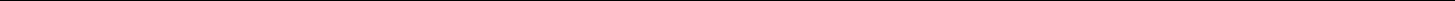 Dossier de mutation sur poste profiléCandidature de l’agentAcadémie :Mme - ☐ M. Nom D’usage : Nom de famille : Prénoms :Date de naissance :Téléphone (fixe ou portable) : .. / .. / .. / .. / .. Courriel professionnel :Établissement d’affectation :RNE :	Dénomination :Adresse :Code postal :Commune :Établissement situé dans une zone : ☐ ambition réussite - ☐ éducation prioritaire - ☐ Eclair Emploi / fonctions actuels :☐ Adjoint gestionnaire / poste logé : oui ☐ non ☐Agent comptable / poste logé : oui ☐ non ☐ / type de logement : F….Affecté en service administratif - fonction :Autre emploi (à préciser) :NBI :	pointsGroupe IFSE :Poste profilé demandé :Votre évolution de carrière :Envisagez-vous une diversification de vos fonctions ?□ oui□ nonSi oui, dans quelles fonctions ?Quelles sont vos compétences déjà mobilisables et celles que vous souhaitez développer ? Quelles formations avez-vous suivies ?Envisagez-vous, simultanément, un détachement vers un autre corps de la fonction publique d’État ou d’autres fonctions publiques ? Lequel ? À quelle échéance ?Envisagez-vous, simultanément, une affectation dans les collectivités d’outre-mer	□ oui	□ nonEnvisagez-vous un poste en détachement à l’étranger ?	□ oui	□ nonInformations complémentaires :Date et signature de l’agent :© Ministère de l'Éducation nationale, de la Jeunesse et des Sports > www.education.gouv.fr© Ministère de l’Enseignement supérieur, de la Recherche et de l’Innovation > http://www.enseignementsup-recherche.gouv.fr/